様式第１６号ＪＡ-1（領収書添付）【領収書添付の際の注意】① 領収書は、全て原本で提出してください（コピー不可）。領収書原本の返却を希望する場合は、領収書原本と領収書写しをご提出いただき、原本照合した後、返却いたします（個人領収書は除く）② 領収書の宛名が『東京都競技団体名』であることを確認してください。③ 請求書を添付してください（品名・単価・数量等）。請求書がない場合は、余白に記入してください。請求書の添付可④ 科目ごとに『事業番号順』に添付してください。領収書に「事業番号」を記入し、実施報告書<第9号Ｋ>の「領収書№」欄に必ず記入してください。　　　　　　　　　　　　　　＜みほん＞様式第１６号ＪＡ-（領収書添付）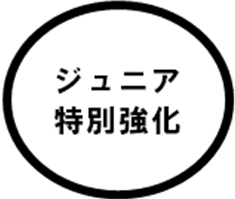 【領収書は、全て原本で提出してください（コピー不可）】領収書原本の返却を希望する場合は、領収書原本と領収書写しをご提出いただき、原本照合した後、返却いたします（個人領収書は除く）科目名※支出科目を記入してください。科目名宿泊費科目名※支出科目を記入してください。